ПРИГЛАШЕНИЕ №154к участию в конкурсе с неограниченным участием Дата: «07» август 2023 г.ЗАО «Альфа телеком» (далее - Компания) приглашает правомочных поставщиков представить свои конкурсные заявки на закупку: летняя спец обуви для сотрудников ОЭБС (далее Приглашение).Описание предмета закупки, характер, перечень, количество, место и сроки поставки, требования, предъявляемые к поставщикам и иные требования установлены в Требованиях к закупке (приложение 1 к Приглашению).Для участия в конкурсе необходимо:Вложенный файл (конкурсная заявка) не должен превышать 10мб, в случае превышение рекомендуется разделить и отправить несколькими сообщениями (письмами).- Заявки, направленные с использованием облачных файлообменников не принимаются и не рассматриваются.При наличии вопросов по настоящему Приглашению поставщик может обратиться в Компанию по электронному адресу: tender@megacom.kg за получением разъяснений, но не позднее 3 рабочих дней до истечения окончательного срока представления конкурсных заявок. Разъяснения направляются обратившемуся поставщику по электронной почте, с которой был получен запрос, не позднее трех календарных дней с момента получения запроса. При необходимости, Компания вправе внести изменения в настоящее Приглашение путем издания дополнений в любое время до истечения окончательного срока представления конкурсных заявок, но в любом случае не позднее 3 (трех) рабочих дней. Компания может перенести окончательную дату подачи конкурсных заявок на более поздний срок, если вносятся поправки в настоящее Приглашение, о чем Компания информирует путем размещения соответствующей информации на официальном сайте Компании и информационном ресурсе, где было размещено объявление о проведении настоящего конкурса.    Порядок подачи конкурсной заявки.  Поставщику, желающему участвовать в конкурсе необходимо согласно Требованиям к закупке (приложение 1 к Приглашению) заполнить конкурсную заявку (приложение 2 к Приглашению), приложить требуемые копии документов, установить к ним пароль доступа и отправить в электронном виде на электронную почту, указанную в п. 1 Приглашения, не позднее установленного срока. При этом, Поставщик обязуется сообщить/направить Компании пароль доступа не позднее установленного срока и вышеуказанным способом. Каждый участник конкурса может подать только одну конкурсную заявку. Компания может установить фиксированную сумму гарантийного обеспечения конкурсной заявки (далее – ГОКЗ). Срок действия ГОКЗ должен совпадать со сроком действия конкурсной заявки. Данное требование устанавливается при необходимости. ГОКЗ вносится в размере и форме, предусмотренных в конкурсной документации.ГОКЗ возвращается не позднее трех рабочих дней в случаях:1) истечения срока действия конкурсной заявки, указанного в конкурсной документации;2) заключения договора и предоставления ГОИД, если предоставление такого гарантийного обеспечения предусмотрено в конкурсной документации;3) отзыва конкурсной заявки до истечения окончательного срока представления конкурсных заявок;4) прекращения процедур закупок без заключения договора.5. Гарантийное обеспечение конкурсной заявки закупающей организацией удерживается в случаях:1) отказа подписать договор на условиях, предусмотренных в конкурсной заявке победителя, за исключением случаев, если такой отказ связан с введением режима чрезвычайной ситуации или чрезвычайного положения, при условии опубликования объявления о закупке до введения таких режимов;2) отказа предоставить гарантийное обеспечение исполнения договора;3) отзыва конкурсной заявки после ее вскрытия и до истечения срока ее действия;4) изменения условий конкурсной заявки после вскрытия конвертов с конкурсными заявками.Конкурсные заявки, поданные поставщиками позднее указанного срока и/или заявки, к которым не сообщен пароль до установленного срока, не принимаются и не рассматриваются. Подавая свою конкурсную заявку, поставщик тем самым выражает свое согласие на все условия, указанные в проекте (-ах) договора (-ов) (Приложение 3 к Приглашению).Не допускается внесение изменений в конкурсные заявки после истечения срока их подачи.Поставщик, подавший конкурсную заявку, может присутствовать на вскрытии конкурсных заявок. На вскрытии конкурсных заявок оглашается цена конкурсной заявки, а также список документов, приложенных к конкурсной заявке, и вносится в протокол вскрытия. Во время оценки конкурсных заявок Компания вправе обратиться к поставщику за разъяснениями по поводу его конкурсной заявки. Запрос о разъяснениях и ответ на него должны подаваться в письменном виде по электронной почте.Оценка конкурсных заявок осуществляется в соответствии с процедурами и критериями, предусмотренными в Требованиях к закупке (приложение 1 к Приглашению). Компания вправе запросить у поставщика исправление арифметических ошибок, допущенных в конкурсной заявке. В случае если по итогам проведенной оценки поставщиками предоставлены конкурсные заявки с одинаковыми ценами и условиями, отвечающие требованиям конкурсной документации, то Компания направляет поставщикам, представившим одинаковые цены запрос по электронной почте о возможности снижения цены (предоставления скидки), выигравшей конкурсной заявкой считается заявка поставщика, предоставившего наименьшую цену (наибольшую скидку). В случае если после снижения цены (предоставления скидки) поставщики представили одинаковые предложения (цена, скидка), то победитель определяется посредством случайной выборки. Компания отклоняет конкурсную заявку в случаях, если:- участник, представивший конкурсную заявку, не соответствует квалификационным требованиям, установленным в Требованиях к закупке (приложение 1 к Приглашению);- конкурсная заявка по существу не отвечает требованиям, установленным в Требованиях к закупке (приложение 1 к Приглашению);- технические параметры, предложенные в конкурсной заявке, не соответствуют технической спецификации, установленной в Требованиях к закупке (приложение 1 к Приглашению);- поставщик представил более одной конкурсной заявки;- поставщик не предоставил гарантийное обеспечение конкурсной заявки;- цена конкурсной заявки превышает планируемую сумму закупки;- в случае выявления конфликта интересов согласно п. 6.5 Правил организации и осуществления закупок в ЗАО «Альфа Телеком».Конкурс признается Компанией несостоявшимся в случаях, когда были отклонены все предложения поставщиков, не поступило ни одного предложения или минимальная цена по конкурсу превышает планируемую сумму закупки.Компания может отменить конкурс в любое время до заключения договора, если отпала необходимость в дальнейшем приобретении предмета закупки.Компания в течение двух рабочих дней с момента подведения итогов по конкурсу направляет поставщикам по электронной почте уведомления: победителю о том, что его заявка признана победившей, остальным участникам, что их заявки не признаны победившими.Поставщик, определенный победителем конкурса, должен подтвердить уведомление о признании его победителем в течение трех рабочих дней путем направления ответного письма по электронной почте.В случае нарушения победителем сроков: подтверждения заключения договора, подписания договора/возврата экземпляра договора Компании или внесения гарантийного обеспечения исполнения договора, Компания вправе заключить договор с поставщиком вторым в рейтинге.Поставщик, участвующий в конкурсе, имеет право подать жалобу Компании относительно требований конкурсной документации не позднее двух рабочих дней до даты окончательного срока подачи конкурсных заявок или проведенной оценки по конкурсу не позднее двух рабочих дней после подведения итогов по конкурсу. Жалоба поставщика рассматривается Компанией в срок до 3-х рабочих дней. В случае несогласия поставщика с решением Компании по жалобе, поставщик вправе обратиться в судебные органы.Поставщик отстраняется от участия в процессе закупок в случае наличия поставщика в Базе данных ненадежных поставщиков Компании.Приложение:Требования к закупке - Приложение №1;Форма конкурсной заявки - Приложение №2;Проект договора - Приложение №3.Руководитель отдела по закупкам 						Таалайбек кызы АИсп.: М. АбдыманаповТел:0312 905 24Техническое заданиена закупку спец одежды и обувь для монтажа оборудования сотовой связиБАНКОВСКИЕ РЕКВИЗИТЫдля внесения ГОКЗ и ГОИДПримечание: Расходы, связанные с банковским переводом, несет победитель конкурса.______________________ /_____________________/ ___________________(ФИО) 			(должность)		(подпись и печать)«____» ___________ 2023 года           (дата заполнения) Приложение 3 к ПриглашениюПРОЕКТДоговор поставкиг. Бишкек								«___» _____ 2023 г.ЗАО «Альфа Телеком», именуемое в дальнейшем Покупатель, в лице Генерального директора Мамытова Н.Т., действующего на основании устава, с одной стороны, и ______________________, в лице ______________________, действующий на основании Устава, именуемый в дальнейшем Поставщик, с другой стороны, заключили настоящий Договор о нижеследующем:Предмет договораВ соответствии с настоящим Договором Поставщик обязуется поставить в собственность Покупателя форменную одежду (далее по тексту «Товар») в количестве и в сроки, указанные в настоящем Договоре и Приложениях к нему, а Покупатель обязуется своевременно принять и оплатить надлежаще поставленный Товар, согласно условиям, предусмотренным настоящим Договором.Наименование Товара, его подробное описание, количество, стоимость и сроки изготовления указаны Сторонами в Спецификации (Приложение №1), которая является неотъемлемой частью настоящего Договора.Готовый Товар поставляется Поставщиком на склад Покупателя по адресу: Кыргызская Республика, г. Бишкек, ул. Суюмбаева, 123, в полном объеме, средствами и силами Поставщика.Поставщик гарантирует качество поставляемого Товара, а также его соответствие требованиям, установленным настоящим Договором и Спецификацией (Приложение №1). Покупатель предоставляет Товар Поставщику согласно ранее утвержденному ответственным представителем Покупателя сигнальному образцу. Права и обязанности сторонОбязанности Поставщика:Изготовить и поставить Товар в соответствии с условиями и требованиями настоящего Договора, Спецификации (Приложения №1) и сигнальному образцу в сроки, указанные в Приложении с даты заключения Договора.В течение 5 календарных дней с момента подписания настоящего договора предоставить Покупателю для утверждения сигнальный образец Товара, указанный в Спецификации, за свой счет.Перед непосредственной поставкой Товара на склад Покупателя провести предварительную выбраковку Товара (проверка качества Товара) на своей территории и своими силами.Обеспечить со своей стороны конфиденциальность взаимоотношений, сложившихся в результате исполнения условий настоящего Договора.Поставить Покупателю Товар надлежащего качества и в сроки, установленные Сторонами в Спецификации заказа, а также согласно утвержденному образцу. Заказ считается выполненным с даты подписания Сторонами Акта приемки-передачи Товара. В случае поставки некачественного Товара, отдельной части Товара, не соответствующей Спецификации заказа и утвержденному образцу, Поставщик обязан безвозмездно заменить Товар, часть Товара на качественный или устранить по требованию Покупателя любые недостатки и несоответствия в течение 2 (двух) календарных дней с даты получения мотивированного отказа Покупателя в подписании Акта приемки-передачи Товара либо подписания дефектного Акта согласно п.3.5. настоящего Договора.Немедленно, письменно и обоснованно сообщать Покупателю об обстоятельствах, препятствующих (или тех, которые могут препятствовать) надлежащему исполнению обязательств по настоящему Договору.Нести самостоятельно все расходы, связанные с доставкой, разгрузкой Товара на складе Покупателя.Поставщик вправе:Своевременно получать оплату за Товар, поставленный в срок и соответствующую Спецификации заказа по качеству.Консультироваться с Покупателем по всем вопросам, связанным с изготовлением Товара, подлежащей поставке по настоящему Договору.Обязанности Покупателя:Своевременно произвести оплату за надлежаще поставленный Поставщиком Товар согласно раздела 4 настоящего Договора.Обеспечить со своей стороны конфиденциальность взаимоотношений с Поставщиком.Покупатель вправе:Отказаться от приемки некачественного Товара или Товара, не соответствующего подписанной Спецификации заказа, а также утвержденным Покупателем образцам.Порядок приема-передачи ТовараПоставщик поставляет Товар в срок, указанный в Спецификации к настоящему Договору.За 1 (один) рабочий день до поставки Поставщик уведомляет Покупателя о готовящейся поставке Товара по следующим контактам:, эл.адрес: Прием и проверка Покупателем Товара производится ответственным лицом Покупателя, ранее утвердившим образцы Товара, после доставки Товара Поставщиком на склад Покупателя по адресу: г. Бишкек, ул.Суюмбаева 123 в течение 5 (пяти) рабочих дней с даты его поступления на склад Покупателя. При этом проверяется соответствие Товара Спецификации заказа, ранее утвержденному образцу и отсутствие повреждений и дефектов. Требования п.2.1.3. Поставщик обязан выполнить до поставки Товара на склад Покупателя.Сторонами проверяется соответствие Товара Спецификации и отсутствие повреждений и дефектов. По окончании проверки Сторонами подписывается Акт приемки – передачи Товара. В случае обнаружения дефектов и несоответствий Товара Спецификации, Покупатель вправе при наличии таковой, принять ту часть Товара, которая соответствует установленным требованиям. В этом случае, Покупателем производится оплата только той части Товара, которая соответствует установленным требованиям Покупателя и фактически принята Покупателем. В случае наличия претензий к качеству и количеству Товара Сторонами составляется дефектный акт. В случае отказа Поставщика подписать/составить дефектный Акт, факт отказа удостоверяется односторонним актом, составленным представителем Покупателя.В случае обнаружения бракованного Товара или наличия претензий к качеству и количеству Товара сторонами оформляется дефектный Акт, с указанием изъянов/несоответствий Товара. Замена несоответствующего Товара производится в порядке и сроки, указанные в п.2.1.6 настоящего Договора.При наличии претензий к поставленному Товару, Покупатель в течение 5 (Пяти) рабочих дней направляет Поставщику мотивированный отказ от подписания Акта приемки-передачи Товара.Поставщик гарантирует, что Товар является свободным от прав и притязаний любых третьих лиц, не состоит под запретом, арестом и иным обременением, и не является предметом судебного разбирательства.Право собственности на Товар от Поставщика к Покупателю переходит с момента подписания Акта приемки-передачи обеими сторонами.3.11.	Гарантийные обязательства 3.11.1.	Гарантийный период составит 3 (три) месяца со дня подписания Акта приемки-передачи Товара. 3.11.2.	Если по вине поставщика эти гарантии не выполняются полностью или частично, поставщик должен, на свой выбор, либо:- обеспечить исправление дефектов по гарантии в течение 2 (двух) рабочих дней с момента отправления уведомления.- выплатить покупателю неустойку за невыполнение гарантийных обязательств по договору. Размер неустойки определяется условиями Договора.Стоимость и порядок расчетовОбщая стоимость настоящего Договора составляет ______________________ сом, с учетом всех применимых налогов и сборов, предусмотренных для данных правоотношений (Поставщик не плательщик НДС). Оплата поставляемой Поставщиком Товара осуществляется 100% постоплатой после осуществления полной поставки Товара на склад, в течение 10 банковских дней с момента получения Покупателем счета-фактуры, выставленной Поставщиком на основании подписанного сторонами и датой Акта приема-передачи Товара по количеству и качеству по предъявлению копий действительных на момент оплаты патента и страхового полиса.Расчет производится в национальной валюте Кыргызской Республики (сом) путем перечисления денежных средств на расчетный счет Поставщика, указанный в разделе 13 настоящего Договора.Ответственность СторонЗа нарушение хотя бы одного условия настоящего Договора, в том числе, но не ограничиваясь, сроков поставки, указанных в Спецификации, Покупатель начисляет и вычитает пеню (неустойку) из ГОИД и/или из суммы, подлежащей оплате, в размере 0,1 % от стоимости Товара, подлежащей поставке, за каждый день нарушения/просрочки, но не более 5% от суммы Договора.5.2. В случае поставки Товара с существенными отклонениями от утвержденного образца, не соответствующего Спецификации заказа, Покупатель имеет право отказаться от приемки Товара с учетом п.3.5. настоящего Договора, как от всей партии в целом, так и ее части и требовать выплаты неустойки/штрафа, установленного Договором. Под существенными отклонениями Стороны понимают:- несоответствие качества, цвета, фактуры, размеров и фасона утвержденных Покупателем;В случае причинения Покупателю ущерба в результате неисполнения или ненадлежащего исполнения обязательств, указанных в пункте 1.1. настоящего Договора, Поставщик несет ответственность в полном объеме причиненного ущерба.В случае нарушения Покупателем своих обязательств по оплате Поставщик имеет право требовать начисления неустойки в размере 0,1% от суммы задолженности за каждый календарный день просрочки, но не выше 5% от суммы задолженности.Ответственность Сторон, не предусмотренная в настоящем Договоре, определяется в соответствии с действующим законодательством Кыргызской Республики.Оплата неустойки не освобождает Стороны от выполнения возложенных на них обязательств настоящим Договором и Спецификациями заказов, от устранения допущенных Сторонами нарушений.Претензии по оплате неустойки и штрафов оформляются в письменном виде. Претензии рассматриваются в течение 10 рабочих дней со дня предъявления претензии.Покупатель вправе в безакцептном порядке удержать неустойку из суммы, внесенной Поставщиком в качестве гарантийного обеспечения исполнения договора согласно п. 10.2. настоящего Договора и или из суммы, подлежащей оплатеФорс-мажорСтороны могут быть освобождены от ответственности в случае возникновения обстоятельств непреодолимой силы, препятствующих выполнению Сторонами своих обязательств.В понятие непреодолимой силы входят понятия: война (включая гражданскую), мятежи, саботаж, забастовки, пожары, взрывы, наводнения или иные стихийные бедствия, принятие государственными органами актов, препятствующих исполнению Сторонами обязательств, Сторона, для которой наступили обстоятельства, указанные в п.6.2. настоящего Договора, незамедлительно письменно уведомляет об этом другую Сторону. Также Сторона незамедлительно информирует другую Сторону и о прекращении обстоятельств, указанных в пункте 6.2. настоящего Договора.В случае, если Сторона, для которой наступили обстоятельства, указанные в п.6.2. настоящего Договора, не информирует другую Сторону о начале и прекращении таких обстоятельств, не имеет права на них ссылаться, кроме случая, когда другие обстоятельства препятствуют направлению сообщения. Форс-мажорное обстоятельство подтверждается справкой из уполномоченного государственного органа КР (Торгово-промышленной палаты КР). Если указанные обстоятельства продолжаются более 1 (Одного) месяца, каждая Сторона имеет право на досрочное расторжение Договора. В этом случае, Стороны производят необходимые взаиморасчеты в течение 10 (Десяти)дней.Конфиденциальная информацияСтороны обязуются соблюдать конфиденциальность и не передавать информацию, которая стала им известна при исполнении условий настоящего Договора, третьим лицам без письменного согласия на то второй Стороны.Условия и порядок внесения изменений и расторжения ДоговораУсловия настоящего Договора могут быть изменены и дополнены по соглашению сторон, путем надлежащего составления дополнительного соглашения.Настоящий Договор, может быть расторгнут в одностороннем порядке Покупателем:8.2.1. при условии направления уведомления Поставщику за 10 (десять) календарных дней до даты расторжения;8.2.2. при возникновении существенного изменения обстоятельств, из которых Стороны исходили при заключении Договора, и изменение которых нельзя было предвидеть в момент заключения Договора, и если при этом исполнение Договора противоречит государственным интересам, закупающая организация расторгает договор в течение 2 (двух) недель после того, как стало известно о таких обстоятельствах;8.2.3. при выполнении всех обязательств согласно настоящему Договору.В случае досрочного расторжения либо прекращения Договора, Стороны обязаны исполнить свои обязательства, возникшие до даты его расторжения (прекращения).Порядок разрешения споровСпоры и/или разногласия, вытекающие при исполнении условий настоящего Договора, будут решаться Сторонами путем непосредственных переговоров.Если Сторонам не удается найти взаимоприемлемого решения, спор подлежит разрешению в судебном порядке в соответствии с действующим законодательством Кыргызской Республики.Прекращение, досрочное расторжение настоящего Договора не освобождает Стороны от исполнения обязательств, возникших до прекращения, досрочного расторжения настоящего Договора.При прекращении, досрочном расторжении настоящего Договора Стороны производят все необходимые взаиморасчеты.Гарантийное обеспечение исполнения договора10.1.  	Гарантийное обеспечение исполнения договора в размере 5 % от суммы договора, что составляет ______________________сом, Поставщиком вносится путем перечисления на банковский расчетный счет Покупателя, указанный в разделе 12 настоящего Договора в течение 5 рабочих дней с даты заключения договора.10.2. 	В случае ненадлежащего исполнения Поставщиком условий Договора, из суммы гарантийного обеспечения исполнения Договора Покупатель вычитает в безакцептном порядке начисленную неустойку, в соответствии с разделом 5 настоящего Договора, а также убытки, которые могут наступить вследствие неполного исполнения Поставщиком своих обязательств по настоящему Договору.10.3. 	Оставшуюся сумму гарантийного обеспечения Покупатель возвращает Поставщику не позднее, чем через 7 (семь) банковских дня после даты завершения Поставщиком своих обязательств по договору, включая все гарантийные обязательства.						11. ГАРАНТИИ СТОРОН   Каждая из Сторон, заключая настоящий Договор, подтверждает и гарантирует, что:является действующей по законодательству Кыргызской Республики, должным образом зарегистрированной и поставленной на учет во все компетентные государственные органы Кыргызской Республики;лицо, заключающее настоящий Договор от ее имени, обладает всеми необходимыми полномочиями           на его заключение на момент подписания настоящего Договора;предоставленная друг другу информация является достоверной и сообщена в объеме, необходимом для надлежащего исполнения условий настоящего Договора, без каких-либо изъятий, искажений и неточностей;не имеет ограничений и запретов, препятствующих, ограничивающих и/или делающих невозможным заключить настоящий Договор;Каждая Сторона самостоятельно несет ответственность за нарушение п. 1.1 настоящего Договора, а также за последствия, наступившие ввиду такого нарушения.Каждая Сторона самостоятельно несет ответственность за своевременное оформление и продление сроков действия всех необходимых разрешений/лицензий и иных документов, необходимых для осуществления деятельности, предусмотренной настоящим Договором.12.Cрок действия Договора Настоящий Договор вступает в силу с момента его подписания обеими сторонами и действует до полного выполнения Сторонами своих обязательств. Все дополнения (изменения) к настоящему Договору являются действительными, если они составлены в письменной форме и подписаны обеими Сторонами.  Настоящий Договор составлен в 2-х экземплярах по одному экземпляру для каждой Стороны, каждый экземпляр имеет одинаковую юридическую силу.Договор может быть подписан Сторонами с использованием факсимиле (аналога собственноручной подписи). Реквизиты и подписи сторонПриложение 1к договору поставки  № _____ от «___»_________2023 г.спецификацияОбщая стоимость Договора: Срок поставки: Не более 21 календарных дней с даты заключения договораПриложение 2к договору поставки  № _____ от «___»_________2023 г.ФОРМААкт приема – передачик Договору поставки №___от «___» _______ 2023 г.ЗАО «Альфа Телеком», именуемое в дальнейшем Покупатель, в лице Генерального директора Мамытова Н.Т., действующего на основании Устава, с одной стороны и ______________________, в лице ______________________, именуемое в дальнейшем Поставщик, далее совместно именуемые «Стороны», составили настоящий Акт приема-передачи Товара о том, что «Поставщиком» осуществлена поставка на условиях Договора, в соответствии с подписанным обеими сторонами Приложением 1 к Договору поставки № от «____» ___________ 2023 г (далее Договор).Гарантийный период на поставленный Товар равен 3 (три) месяцам с даты подписания обеими сторонами настоящего Акта приема-передачи.1. Осуществленная «Поставщиком» поставка соответствует условиям Договора и Приложениям к нему.2. У сторон отсутствуют претензии по выполнению условий Договора поставки Товара. 3. Настоящий Акт составлен в двух одинаковых экземплярах, имеющих равную юридическую силу, по одному для каждой из сторон.Подать конкурсную заявкув электронном виде согласно Требованиям к закупке (приложение 1)с установлением пароля доступаПо эл. адресу:tender@megacom.kgДата окончания приема конкурсных заявок:15.08.2023г. 11:59 часов (GMT+6)Направить пароль для доступа к конкурсной заявкеПо электронному адресу:tender@megacom.kgДата окончания приема паролей к конкурсным заявкам:15.08.2023г. с 12:00 до 13:59 часов (GMT+6)Вскрытие конкурсных заявок состоится:по адресу: г. Бишкек, ул. Суюмбаева, 123;ДАТА и Время вскрытия конкурсных заявок: 15.08.2023г. в 14:00 часов (GMT+6)1Общие требования:Общие требования:1.1Язык конкурсной заявкиРусский1.2Дата начала поставкиС даты заключения договора1.3 Срок поставки ТовараНе более 21 календарных     дней с даты заключения договора1.4Условия и место поставки Поставщик должен доставить, произвести разгрузку продукции за счет собственных сил и средств по адресу:Кыргызская Республика, г. Бишкек, ул. Суюмбаева 123;1.5Условия платежа и срок выплаты100 (сто) % пост оплатой в течении 15 (пятнадцати) банковских дней со дня получения ЭСФ выставленного на основании и датой подписания сторонами Акта приема передачи товара.Оплата осуществляется в сомах КР, путем перечисления денежных средств на расчетный счет поставщика. Для нерезидентов КР в иностранной валюте.1.6Цена конкурсной заявки (коммерческое предложение)В цену, указанную участниками конкурса, должны быть включены все налоги, сборы, и другие платежи, взимаемые в соответствии с законодательством Кыргызской Республики, а также транспортные расходы с учетом доставки, разгрузки Продукции до места назначения Покупателя и иные расходы по выполнению договорных обязательств.1.7Валюта конкурсной заявки Оплата осуществляется путем перечисления денежных средств на расчетный счет Поставщика.Для резидентов - Сом КР* (*Примечание: Если резидентом КР будет подана конкурсная заявка в другой валюте, то договор будет заключен в национальной валюте по курсу Национального банка КР на день вскрытия).Для нерезидентов – Доллар США или другая иностранная валюта.*Оценка будет производиться в национальной валюте - сом по курсу Национального банка КР на день вскрытия конкурсных заявок.Оплата осуществляется:    Поставщику - резиденту КР -  в сомах КР.                 Поставщику - нерезиденту КР – Доллар США или другая иностранная валюта.1.8Для индивидуальных предпринимателей: свидетельство о регистрации в качестве индивидуального предпринимателя или копию действующего патента (при этом патент должен охватывать минимум период до полной поставки товара и передачи по акту)Приложить копии(в случае если, данные документы составлены на иностранном языке, необходимо предоставить дополнительно перевод на русский язык, заверенный нотариально)1.9Для юридических лиц: документы, определяющие организационно-правовую форму юридического лица, место регистрации и основной вид деятельности (Свидетельство о гос. регистрации, Устав) приказа/решение об избрании/назначении исполнительного органа юр. лица (1-го лица);В случае, если конкурсная заявка подписывается не первым лицом, необходимо приложить доверенность на лицо, подписавшее конкурсную заявку и представляющее интересыучастника в конкурсе;Приложить копии(в случае если, данные документы составлены на иностранном языке, необходимо предоставить дополнительно перевод на русский язык, заверенный нотариально).Приложить копию оригинала доверенности.Для резидентов:Регистр-й документ по НДС выданный налоговым органом КР (если участник является плательщиком НДС-12%).Приложить копии(в случае если, данные документы составлены на иностранном языке, необходимо предоставить дополнительно перевод на русском языке)1.10Процедуры технического контроля и испытаний, а также авторский надзор, технический надзор или контроль за ходом поставки товаровСогласование образцов продукции перед запуском массового производства, количественный и качественный контроль при приемке готовой продукции Визуальный и поверхностный осмотр на механическую надежность ботинок, кроссовок, комплектов спец. костюмов и т.д., отсутствие брака и повреждений1.11Срок действия конкурсной заявки60 календарных дней с даты вскрытия конкурсных заявок.1.12Размер и форма гарантийного обеспечения исполнения договора (ГОИД):Претенденту, которому будет присуждено право заключения договора  по итогам конкурса,  необходимо внести гарантийное обеспечение исполнения договора (ГОИД) в размере 5,00 % от суммы договора в виде денежных средств перечислением на банковский счет Покупателя.1.13Реквизиты банковского счета для внесения ГОИД указаны в приглашении1.14Критерии оценки 1) Соответствие существенным (тех.) требованиям;2) Стоимость.* победившей может быть признана Конкурсная заявка, отвечающая по существу требованиям конкурсной  документации, квалификационным требованиям, техническим параметрам и имеющая наименьшую оцененную стоимость, которая  в переводе на Сом КР по курсу Национального банка Кыргызской Республики  на дату вскрытия  не будет превышать выделяемую Компанией сумму  на данную закупку.  *- при определении оцененной стоимости, от общей стоимости конкурсной заявки вычитается НДС (-12%), если участник-резидент КР является плательщиком НДС, соответственно  оценка заявок будет проводиться без учета НДС-12%.1.15Срок для устранения ДефектовВ случае обнаружения дефектов или несоответствий требованиям договора при приемке товаров, - Поставщик в течение 3-х рабочих дней, с момента получения претензии от Покупателя, обязан устранить несоответствия или произвести замену не комплектного товара на товар отвечающие техническим требованиям Покупателя.В случае обнаружения дефектов/неисправности товара в течение гарантийного срока - Поставщик в течение 3-х рабочих дней  после получения уведомления об обнаружении неисправности обязан заменить неисправный товар.1.16ГарантияНе менее 3 месяцев с даты подписания Акта приема передачи с возможностью замены товара на новое на безвозмездной основе.1.17Срок для устранения ДефектовЕсли товар не отвечает Техническим спецификациям или в случае обнаружения брака и/или дефекта при поставке товара, Покупатель оставляет за собой право отказаться от них и в таком случае Поставщик обязан  заменить забракованный товар в течение 2 (двух) рабочих дней без каких либо дополнительных затрат со стороны Покупателя.1.18Сопутствующие услугиДоставка и упаковка оборудования должна быть в достаточной мере защищена от порчи (повреждения) при их перевозке до склада Покупателя. При этом доставка товара производится за счет собственных сил и средств Поставщика.1.19НеустойкиНеустойка за несвоевременную поставку/оказания услуг/выполнения работ за каждый просроченный день составляет 0,1% но не более 5% от цены Договора.
Неустойка за несвоевременную оплату за каждый просроченный день составляет 0,1% но не более 5% от цены Договора1.20Образец товара:На дату вскрытия заявок, участники конкурса должны предоставить образец согласно Существенным требованиям/Тех. спецификации закупаемой Продукции. По адресу: г. Бишкек, ул. Суюмбаева, 123.Для полной оценки конкурсной заявки, Поставщик (участник конкурса) должен предоставить закупающей организации образцы предлагаемых товаров согласно вышеуказанным Тех.спецификациям 1.21Выделяемая сумма600 000 сом2Квалификационные требования:Квалификационные требования:2.1Опыт поставок за последние 2 года  аналогичных поставок, с документальным подтверждениемНаличие опыта по характеру аналогичных поставок (товаров) за последние 2 года в сумме не менее 80 000 сомов. Подтвердить в виде и/или контракты, счет-фактуры, акт-приема передачи.* В случае участия в конкурсе простого товарищества, каждый его участник должен отвечать установленным квалификационным требованиям.* В случае участия в конкурсе простого товарищества, каждый его участник должен отвечать установленным квалификационным требованиям.* В случае участия в конкурсе простого товарищества, каждый его участник должен отвечать установленным квалификационным требованиям.Существенные требования/ Технические спецификацииСущественные требования/ Технические спецификацииСущественные требования/ Технические спецификацииСущественные требования/ Технические спецификацииСущественные требования/ Технические спецификацииСущественные требования/ Технические спецификации№  НаименованиетоваровПодробное описание товаровСрок поставкиКол-во, шт.,Кол-во, шт.,Кол-во, шт.,Кол-во, шт.,1                                                     Летняя специальная обувь                                                      Летняя специальная обувь                                                      Летняя специальная обувь                                                      Летняя специальная обувь                                                      Летняя специальная обувь                                                      Летняя специальная обувь                                                      Летняя специальная обувь                                                      Летняя специальная обувь                                                      Летняя специальная обувь                                                      Летняя специальная обувь Мужская обувь (сезон лето)1) Сезон лето-Спец обувь должна удовлетворять требованиям безопасности и защиты работника от опасных и вредных производственных факторов на протяжении всего срока эксплуатации, установленных Инструкцией, а также нести две основные функции: защитную и снижающую усталость.Надежная защита ног необходима каждому рабочему на любом участке производства. Проколы, порезы, падение тяжелых грузов, скольжение, экстремальные температуры, влага, вредные вещества. Снижение усталости способствует повышению производительности труда, улучшению качества выполненной работы. Комфортная обувь должна иметь широкую колодку, малый вес, гибкую подошву;Задники должны быть стойкими во всех частях, кроме верхней на расстоянии 18–20 мм от верхнего края задника и крыльях на расстоянии 18–35 мм от концов. Общая деформация задника не должна превышать 3 мм.Подошва должна изготавливаться из маслобензостойкого материала.Требования к колодке: широкая.2) Спец обувь, используемая в условиях риска возникновения электрической дуги не должна содержать металлических составляющих.Размеры: разные, в случае их несоответствия при примерке, должна быть замена, (без дополнительных затрат и расходов со стороны Покупателя) в течении 30 днейРазмеры согласно Российскому стандарту ГОСТ 11373-88 С.4:  40 - 25,5 см; 41 – 26,5 см; 42 - 27 см; 43 – 27,5 см; 44 – 28,5; 45 – 29,0 см.Соответствие требованиям ГОСТ 12.4.137-2001, ГОСТ 12.4.187-97.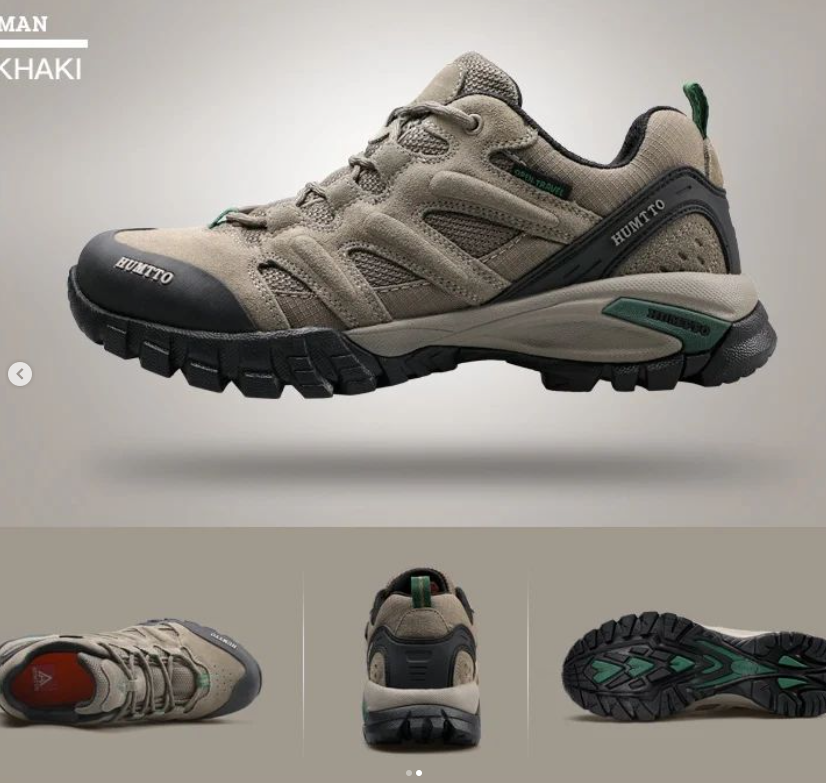      Срок поставки до 21 календарных     дней с даты заключения договора                 120 (пар)Для зачисления Кыргызских сомовДля зачисления Кыргызских сомовFor transfer of US dollars Intermediary Bank(Банк-посредник):56А:Kookmin Bank, Seoul, South Korea SWIFT: CZNBKRSEBank of Beneficiary(Банк получателя):57A:ОАО “Айыл Банк”, г. Бишкек, Кыргызская РеспубликаOAO AIYL BANK, Kyrgyz Republic, Bishkek SWIFT: AIYLKG22Номер счета: 7C78USD013Beneficiary Name (Получатель):59:ЗАО "Альфа Телеком",Счет № 1350100027537623    БИК: 135001Beneficiary Name: CJSC Alfa TelecomBeneficiary account:  NO.1350100022480485Address: KYRGYZSTAN, Bishkek, Suyumbaeva 123Purpose of payment(Назначение платежа):70:- Гарантийное обеспечение конкурсной заявки; - Гарантийное обеспечение исполнения договора от ____ №____;  В назначении указать: за что, р/счет и наименование компании. Например: Account replenishment, FOR FURTHER CREDIT TO ACCOUNT. NO.1350100022480485 CJSC Alfa Telecom  USDПриложение 2 к ПриглашениюФормаСрок поставки 10 рабочих дней с даты заключения Договора_______________________________________________________________________: В цену, указанную поставщиком, должны быть включены все налоги, сборы и другие платежи, взимаемые в соответствии с законодательством Кыргызской Республики, накладные затраты, транспортные и другие затраты поставщика. *Сумма НДС в графах заполняется поставщиком, только в случае если он является плательщиком НДС в Кыргызской Республике на момент подачи конкурсной заявки.Данная конкурсная заявка действительна в течение 60 (шестидесяти) календарных дней с даты вскрытия конкурсных заявок. Подавая настоящую конкурсную заявку, выражаем свое согласие заключить договор (в случае признания конкурсной заявки, выигравшей) на условиях, обозначенных в Требованиях к закупке и по форме Договора согласно приложению 3 к Приглашению. В случае принятия нашей Конкурсной заявки, мы обязуемся предоставить гарантийное обеспечение исполнения Договора на сумму ________________________________________________, для надлежащего выполнения Договора и в сроки, указанные в Конкурсной документации.Также подавая конкурсную заявку подтверждаем и гарантируем свою правоспособность, наличие регистрации в установленном законодательством порядке, а также наличие необходимых разрешительных документов на осуществление нашей деятельности. Гарантируем, что лицо, подписавшее настоящую конкурсную заявку, обладает всеми необходимыми полномочиями на ее подписание. №Подробное описание товаровЦена за единицу с учетом всех налогов КР  (в сомах)Кол-во, штукОбщая цена сомЛот №1Лот №2«ПОКУПАТЕЛЬ»Генеральный директор________________ Мамытов Н.Т.«ПОСТАВЩИК»Наименование товараКол-во, шт.Цена за единицу (с учетом всех налогов) сомСумма, сомИтого: ________ сом с учетом всех налогов.Итого: ________ сом с учетом всех налогов.Итого: ________ сом с учетом всех налогов.Итого: ________ сом с учетом всех налогов.«ПОКУПАТЕЛЬ»Генеральный директор________________ Мамытов Н.Т.«ПОСТАВЩИК».